

Northwest Extension District 
Continuity of Operations Plan                                     (COOP)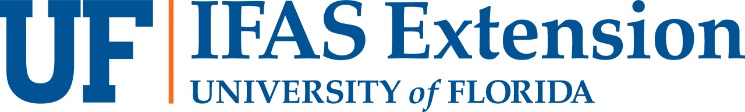 July 2018Introduction The following describes what the Faculty and staff of the Northwest Extension District can do to prepare for the impact of the many hazards including natural hazards like hurricanes, storms, floods, tornadoes, earthquakes and widespread serious illness such as a flu virus pandemic. Human-caused hazards include accidents, acts of violence by people and acts of terrorism. Examples of technology-related hazards are the failure of malfunction of systems, equipment or software.To be better prepared to respond to these hazards, the Northwest Extension District using this form describes how the Faculty and staff will operate during an emergency and recover afterwards to be fully operational. The Northwest COOP plan ensures that all Extension Personnel have prepared their personal home and families.  Planning AssumptionsEmergencies or threatened emergencies can adversely impact the Counties of the Northwest District to continue essential functions and provide support to the day‐to‐day operationsThere will be a sufficient number of surviving and available senior managers with adequate supporting personnel to continue the essential functions of the Northwest Extension DistrictWhen an emergency incident occurs that impacts essential community and/or Northwest Extension District functions, the Northwest Extension District will implement the Emergency Management/Business Continuity Plan and activate an Emergency Operations CenterCommunications capabilities, transportation, and other infrastructures will be sufficiently intact to allow implementation of this plan Northwest Extension District personnel and outside resources will be available as necessary to continue essential functions
Recovery of a critical subset of the Northwest Extension District’s functions and application systems will occur and allow essential operations to continueA disaster may require student, faculty, staff, and the public to function with limited support services and some degradation of service, until a full recovery is made
Northwest Extension District COOP plan will assist in the development of objectives for response and recovery from an emergencyA: Northwest District Leadership Succession People who can make operational decisions B: Northwest District Essential EmployeesEmployees within in the district that are considered Essential EmployeesC: Essential Northwest District County Employees by County Employees within the Northwest District who are considered essential employees within the county for emergency preparedness, active personnel during disaster, and/or emergency response. D: Essential Functions of the Northwest Extension DistrictFunctions that are essential to operational continuity and/or recovery in each program area and the people responsible for them. Alternates are sufficiently cross-trained to assume responsibilities. Overall Leadership Team: Program Area:    Agriculture Program Leader:	Kalyn Waters -Ag Program Implementation Team (PIT) Chair Program Area:     Environmental HorticultureProgram Leader:  Daniel Leonard -Horticulture - Program Implementation Team (PIT) ChairProgram Area:  Family and Consumer Sciences Program Leader:    Marie Arick   FCS Program Implementation Team (PIT) ChairProgram Area:    Natural Resources (NR) Program Leader:	Laura Tiu - NR Program Implementation Team PIT ChairProgram Area:     4-H Youth and Volunteer DevelopmentProgram Leader:	Melanie Taylor -4H Program Implementation Team (PIT) ChairWorking on these sections below…..E: Emergency Communication Systems All employees are responsible for keeping informed of emergencies by registering for UF Alert or local alerts, monitoring news media reports, and seeking information from UF home page or the county home page. To rapidly communicate with employees in an emergency, we encourage all districts to prepare and maintain a call tree. [describe and provide in detail here]F: Emergency Access to Information and Systems If access to your county/unit’s information and systems is essential in an emergency, describe your emergency access plan below. This may include remote access (or authorization to allow remote access), contacting IT support, Blackboard, off-site data backup, backup files on flash drives, hard copies, smart phones or use of alternate email systems (e.g., Yahoo). [develop Attachment F] – Develop NW Disaster Website that has all info needed, COOP Dropbox for files, all offices have hard copies of COOP, Gmail set up for all CEDs.G: Technology Needs/Plan  Describe your technology needs in preparation for a disaster, during a disaster, and for adequate disaster response. If technology is needed for emergency communication systems, emergency access, mitigation strategies, and AAR, please indicate those needs in Attachment G. [develop Attachment G]H:  Mitigation StrategiesConsidering your objectives, dependencies and essential functions, describe the steps you can take now to minimize the incident’s impact on your operations. For example, you may wish to stock up on your critical supplies or develop contingency work-at-home procedures. This may be the most important step of your emergency planning process. Formulation of your mitigation strategies may require reevaluation of your objectives and functions. (Include this information as “Attachment H” on a separate document).[develop Attachment H]       Disaster Trailers and content  MIFI UnitsDronesI: Recovery after the IncidentDescribe your plan to fully resume operations as soon as possible after the wave has passed. Identify and address resumption/scheduling of normal activities and services, work backlog, resupply of inventories, continued absenteeism, the use of earned time off, and emotional needs. (Include this information as “Attachment I” on a separate document).[develop Attachment I]J: After Action Reports (AAR) and Damage AssessmentsDescribe your plan to develop AAR and damage assessments. Be sure to include timelines, due dates, and personnel responsible. This includes damage to facilities.  Please refer to IFAS Leadership COOP for guidelines and templates. (Include this information as “Attachment J” on a separate document). [develop Attachment J]K: Special Considerations for Your DistrictDescribe here any additional or unique considerations that your department may face in an incident. (Include this information as “Attachment K” on a separate document).[develop Attachment K]L: Key Internal Resources and Dependencies List below the products and services upon which your district depends and the departments/entities that provide them. (Include this information as “Attachment L” on a separate document).M: Key External Dependencies List below the products, services, suppliers and providers upon which your district depends N: Key Constituents and External Partners List below the key external partners and constituents that your district would be working with during a disaster such as helping in recovery efforts, providing resources, etc. What would your district need from an external partner that would help address essential functions outlined in this plan. This could include regulatory agencies, nonprofit organizations, other service organizations, etc. O: More Information About Your DistrictPlease note below information for your district’s contact for this COOP plan. P:  Business Continuity SubmissionThank you for completing your department’s Business Continuity Plan. Please submit an electronic copy of this Plan (with the information from attachments “F”, “G”, “H”, “I”, “J”, “K”, and “L” on a separate document) to Angie Lindsey at ablindsey@ufl.edu Name Phone Number Alt Phone Number Northwest District LeaderPete Vergot, Northwest DEDpvergot@ufl.edu 850-228-4000850-510-2150First SuccessorJanice Walden, Administrative Support Assistant, jmwa@ufl.edu 850-933-5532850-875-7117Second SuccessorHeather Kent, 4-H RSAhckent@ufl.edu 850-209-5156850-633-4086Third SuccessorKendra Zamojski, FCS RSA hughson@ufl.edu 850-333-3027850-875-7135Name Phone Number Alt Phone Number CountyPete Vergot850-228-4000850-510-2150Northwest DistrictJanice Walden850-933-5532850-875-7137Northwest DistrictRSAs  Kendra Zamojski850-333-3027850-875-7135Northwest DistrictHeather Kent850-209-5156850-562-1619Northwest DistrictAndrea Albertin571-919-5096850-875-7111Northwest DistrictScott Jackson850-866-2300850-784-6105BayEthan Carter352-221-0580850-482-9620JacksonErik Lovestrand850-766-8929850-653-9337FranklinCEDs  Marjorie Moore850-866-5925850-784-6105BayJudy Biss850-509-2485850-674-8323CalhounNick Simmons850-291-7173850-475-5230EscambiaErik Lovestrand850-766-8929850-653-9337FranklinShep Eubanks850-373-7135850-662-3280GadsdenRay Bodrey850-340-3819850-639-3200GulfKalyn Waters407-619-9862850-547-1108HolmesDoug Mayo850-693-1071850-482-9620JacksonJohn Lilly850-212-1911850-342-0187JeffersonMarcus Boston850-212-2212850-606-5200LeonMonica Brinkley850-643-6007850-643-2229LibertyPam Allen850-516-2353850-689-5850OkaloosaMike Donahoe850-637-5878850-623-3868Santa RosaLes Harrison850-274-5752850-926-3931WakullaMike Goodchild850-951-3735850-892-8172WaltonJulie Dillard850-326-1398850-638-6180WashingtonPIT Chairs  Marie Arick662-312-6852850-482-9620 FCS PITMelanie Taylor 850-890-5377850-639-32004-H PITLaura Tiu 850-612-6197850-689-5850 NR  PITDaniel Leonard850-417-1706850-892-8172Hort PITKalyn Waters  407-619-9862850-547-1108 Ag PITName Phone Number Alt Phone Number CountyCounty ResponsibilityMarjorie Moore850-866-5925850-784-6105BayLead CommunicationsJudy Biss850-509-2485850-674-8323CalhounLead CommunicationsNick Simmons850-291-7173850-475-5230EscambiaLead CommunicationsErik Lovestrand850-766-8929850-653-9337FranklinLead CommunicationsShep Eubanks850-373-7135850-662-3280GadsdenLead CommunicationsRay Bodrey850-340-3819850-639-3200GulfLead CommunicationsKalyn Waters407-619-9862850-547-1108HolmesLead CommunicationsDoug Mayo850-693-1071850-482-9620JacksonLead CommunicationsJohn Lilly850-212-1911850-342-0187JeffersonLead CommunicationsMarcus Boston850-212-2212850-606-5200LeonLead CommunicationsMonica Brinkley850-643-6007850-643-2229LibertyLead CommunicationsPam Allen850-516-2353850-689-5850OkaloosaLead CommunicationsMike Donahoe850-637-5878850-623-3868Santa RosaLead CommunicationsLes Harrison850-274-5752850-926-3931WakullaLead CommunicationsMike Goodchild850-951-3735850-892-8172WaltonLead CommunicationsJulie Dillard850-326-1398850-638-6180WashingtonLead CommunicationsEssential Function: Communicate Northwest District SituationCommunicate Northwest District SituationCommunicate Northwest District SituationPrimary Alternate Second Alternate People Responsible Pete VergotHeather KentKendra Zamojski & Andrea AlbertinPhone Numbers 850-228-4000850-509-2156850-333-3027571-919-5096Essential Function: Communicate Northwest District Individual County Situations County Office Operational NeedsCommunicate Northwest District Individual County Situations County Office Operational NeedsCommunicate Northwest District Individual County Situations County Office Operational NeedsPrimary Alternate Second Alternate People Responsible Bay CEDMarjorie MooreScott Jackson Julie McConnellPhone Numbers 850-866-5925850-866-2300850-376-3023People Responsible Calhoun CEDJudy BissWhitney Cherry Peg FrithPhone Numbers 850-509-2485850-509-2485850-447-2889People Responsible Escambia CEDNick SimmonsCarrie Stevenson Beth BollesPhone Numbers 850-291-7173850-572-1883850-625-5626People Responsible Franklin CEDErik LovestrandMichelle Huber Kayle MearsPhone Numbers 850-766-8929850-728-0976850-653-5601People Responsible Gadsden CEDShep EubanksYolanda Goode Laurie OsgoodPhone Numbers 850-373-7135850-509-0391850-509-1893People Responsible Gulf CEDRay BodreyMelanie Taylor Charissa RaffieldPhone Numbers 850-340-3819850-890-5377850-899-0898People Responsible Holmes CEDKalyn WatersJudy Corbus Nicole CrawsonPhone Numbers 407-619-9862850-260-2717850-373-7349People Responsible Jackson  CEDDoug MayoMarie Arick Angel GrangerPhone Numbers 850-693-1071662-312-6852850-933-5339People Responsible Jefferson  CEDJohn LillyJulianne Shoup Danielle SpraguePhone Numbers 850-212-1911618-203-3374772-766-6539People Responsible Leon CEDMarcus BostonMark TancigAmy MullinsPhone Numbers 850-212-2212850-274-4429850-933-6007People Responsible Liberty CEDMonica BrinkleyCathia Schmarje Kristi MathewsPhone Numbers 850-643-6007850-643-7642850-643-7332People Responsible Okaloosa CEDPam AllenJennifer Bearden Larry WilliamsPhone Numbers 850-516-2353850-585-3940850-585-8943People Responsible Santa Rosa  CEDMike DonahoePrudence Caskey John AtkinsPhone Numbers 850-637-5878850-390-3512850-797-0605Hort PIT Co-ChairPeople Responsible Wakulla CEDLes HarrisonSamantha Kennedy Rachel PientaPhone Numbers 850-274-5752941-545-7347850-643-7332People Responsible  Walton CEDMike GoodchildLaura Tiu Jena GilmorePhone Numbers 850-951-3735850-612-6197850-685-7085People Responsible Washington CEDJulie DillardMark MauldinJudy CorbusPhone Numbers 850-326-1398352-317-7799850-260-2717Essential Function: Coordinate Northwest District County Office IT NeedsCoordinate Northwest District County Office IT NeedsCoordinate Northwest District County Office IT NeedsPrimary Alternate Second Alternate People Responsible NW IT SpecialistJohn WellsNR NW RSA,Scott Jackson FCS - NW RSAKendra ZamojskiPhone Numbers 850-491-0718850-866-2300850-333-3027Essential Function: Coordinate Northwest District Program Area ReportingCoordinate Northwest District Program Area ReportingCoordinate Northwest District Program Area ReportingPrimary Alternate Second Alternate People Responsible Horticulture NW RSAAndrea AlbertinHort PIT ChairDaniel LeonardHort Pit Co-ChairMark TancigPhone Numbers 571-919-5096850-417-1706850-275-4429People Responsible NR NW RSAScott JacksonNR PIT ChairLaura TiuNR PIT Co-ChairErik LovestrandPhone Numbers 850-866-2300850-612-6197850-766-8929People Responsible  FCS NW RSAKendra Zamojski          FCS PIT Chair Marie ArickFCS PIT Co-ChairLaurie OsgoodPhone Numbers 850-333-3027662-312-6852850-591-9322People Responsible 4-H - NW RSAHeather Kent4-H PIT ChairMelanie Taylor4-H PIT Co-ChairPrudence CaskeyPhone Numbers 850-209-5156850-890-5377850-390-3512People Responsible Ag  NW RSAEthan Carter,Ag PIT ChairKalyn WatersAg PIT Co-ChairEvan AndersonPhone Numbers 352-221-0580407-619-9862850-419-6332Essential Function: Agricultural AssessmentAgricultural AssessmentAgricultural AssessmentPrimary Alternate Second Alternate People Responsible Ag RSA,Ethan Carter Ag PIT ChairKalyn WatersAg PIT Co-ChairEvan AndersonPhone Numbers 352-221-0580407-619-9862850-419-6332Essential Function: Agricultural External CommunicationsAgricultural External CommunicationsAgricultural External CommunicationsPrimary Alternate Second Alternate People Responsible Blog EditorDoug MayoBlog EditorJudy BissPhone Numbers 850-693-1071850-509-2485Essential Function: Agricultural Internal CommunicationsAgricultural Internal CommunicationsAgricultural Internal CommunicationsPrimary Alternate Second Alternate People Responsible Ag PIT ChairKalyn WatersAg PIT Co-ChairEvan AndersonPhone Numbers 407-619-9862850-419-6332Essential Function: Environmental Horticulture AssessmentEnvironmental Horticulture AssessmentEnvironmental Horticulture AssessmentPrimary Alternate Second Alternate People Responsible Hort PIT ChairDaniel LeonardHort PIT Vice ChairMark TancigWater RSA,Andrea, AlbertinPhone Numbers 850-417-1706850-275-4429571-919-5096Essential Function: Environmental Horticulture External CommunicationsEnvironmental Horticulture External CommunicationsEnvironmental Horticulture External CommunicationsPrimary Alternate Second Alternate People Responsible Hort PIT Blog ChairMatt OrwatHort PIT Blog Co-ChairDaniel LeonardPhone Numbers 817-988-9690850-417-1706Essential Function: Environmental Horticulture Internal CommunicationsEnvironmental Horticulture Internal CommunicationsEnvironmental Horticulture Internal CommunicationsPrimary Alternate Second Alternate People Responsible Hort PIT ChairDaniel LeonardHort PIT Co-ChairMark TancigPhone Numbers 850-417-1706850-275-4429Essential Function: Family and Consumer Sciences External CommunicationsFamily and Consumer Sciences External CommunicationsFamily and Consumer Sciences External CommunicationsPrimary Alternate Second Alternate People Responsible FCS PIT Blog ChairJudy CorbusFCS PIT Blog Co-ChairAngela HinklePhone Numbers 850-638-6265850-475-5230Essential Function: Family and Consumer Sciences Internal CommunicationsFamily and Consumer Sciences Internal CommunicationsFamily and Consumer Sciences Internal CommunicationsPrimary Alternate Second Alternate People Responsible FCS RSA,Kendra ZamojskiFCS PIT Chair Marie ArickFCS PIT Co-ChairLaurie OsgoodPhone Numbers 850-333-3027662-312-6852850-591-9332Essential Function: Natural Resources AssessmentNatural Resources AssessmentNatural Resources AssessmentPrimary Alternate Second Alternate People Responsible NR RSA, Scott JacksonNR PIT ChairLaura TiuNRPIT Co ChairErik LovestrandPhone Numbers 850-866-2300850-612-6197850-766-8929Essential Function: Natural Resources External CommunicationsNatural Resources External CommunicationsNatural Resources External CommunicationsPrimary Alternate Second Alternate People Responsible NR PIT Newsletter ChairRick O’ConnorNR PIT Newsletter Co-ChairCarrie StevensonPhone Numbers 850-766-3906850-572-1883Essential Function: Natural Resources Internal CommunicationsNatural Resources Internal CommunicationsNatural Resources Internal CommunicationsPrimary Alternate Second Alternate People Responsible Scott Jackson, NR RSAErik Lovestrand, NR RSAPhone Numbers 850-866-2300850-766-8929Essential Function: 4-H Youth and Volunteer Development External Communications4-H Youth and Volunteer Development External Communications4-H Youth and Volunteer Development External CommunicationsPrimary Alternate Second Alternate People Responsible 4-H PIT Newsletter ChairJulie Dillard4-H PIT NewsletterCo-ChairCurrent no Co-ChairPhone Numbers 850-326-1398numberEssential Function: 4-H Youth and Volunteer Development Internal Communications4-H Youth and Volunteer Development Internal Communications4-H Youth and Volunteer Development Internal CommunicationsPrimary Alternate Second Alternate People Responsible 4-H RSA,Heather Kent 4-H PIT ChairMelanie Taylor4-H PIT Co-ChairPrudence CaskeyPhone Numbers 850-209-5156850-890-5377850-390-3512PhoneEmailGroupMeCall TreeNorthwest WebsiteTextDependency (product or service) : Provider (UF/IFAS Resource): Northwest Disaster Trailers – Two in the District, Jackson Extension office and NFREC QuincyDependency (product or service) : Provider (UF/IFAS Resource): NW DistrictDependency (product or service) : Provider (UF/IFAS Resource): WIFI Hot Spots (need to count)Dependency (product or service) : Provider (UF/IFAS Resource): NW District and CountiesDependency (product or service) : Provider (UF/IFAS Resource): Drones for Agriculture and Natural Resources AssessmentDependency (product or service) : Provider (UF/IFAS Resource): NW District and CountiesDependency (product or service) : Provider (UF/IFAS Resource): County Program Trailers – (fishing, rain barrel, etc.)Dependency (product or service) : Provider (UF/IFAS Resource): NW CountiesDependency (product or service) : Provider (UF/IFAS Resource):  Sunbelt Expo IFAS BuildingDependency (product or service) : Provider (UF/IFAS Resource): Moultrie, GADependency (product or service) : Provider (UF/IFAS Resource): Satellite Communications??Dependency (product or service) : Provider (UF/IFAS Resource): UF IT Dependency (product or service) : Primary Alternate Supplier/Provider Phone Numbers Dependency (product or service) : Primary Alternate Supplier/Provider Phone Numbers Dependency (product or service) : Primary Alternate Supplier/Provider Phone Numbers Dependency (product or service) : Primary Alternate Supplier/Provider Phone Numbers Dependency (product or service) : Primary Alternate Supplier/Provider Phone Numbers Dependency (product or service) : Primary Alternate Supplier/Provider Phone Numbers Function: Primary Alternate External Partner Phone Numbers Function: Primary Alternate External Partner Phone Numbers Function: Primary Alternate External Partner Phone Numbers Function: Primary Alternate External Partner Phone Numbers Function: Primary Alternate External Partner Phone Numbers Function:  Primary Alternate External Partner Phone Numbers Name Phone Number Email 